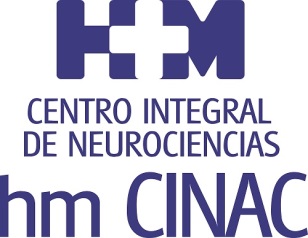 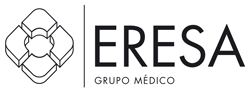 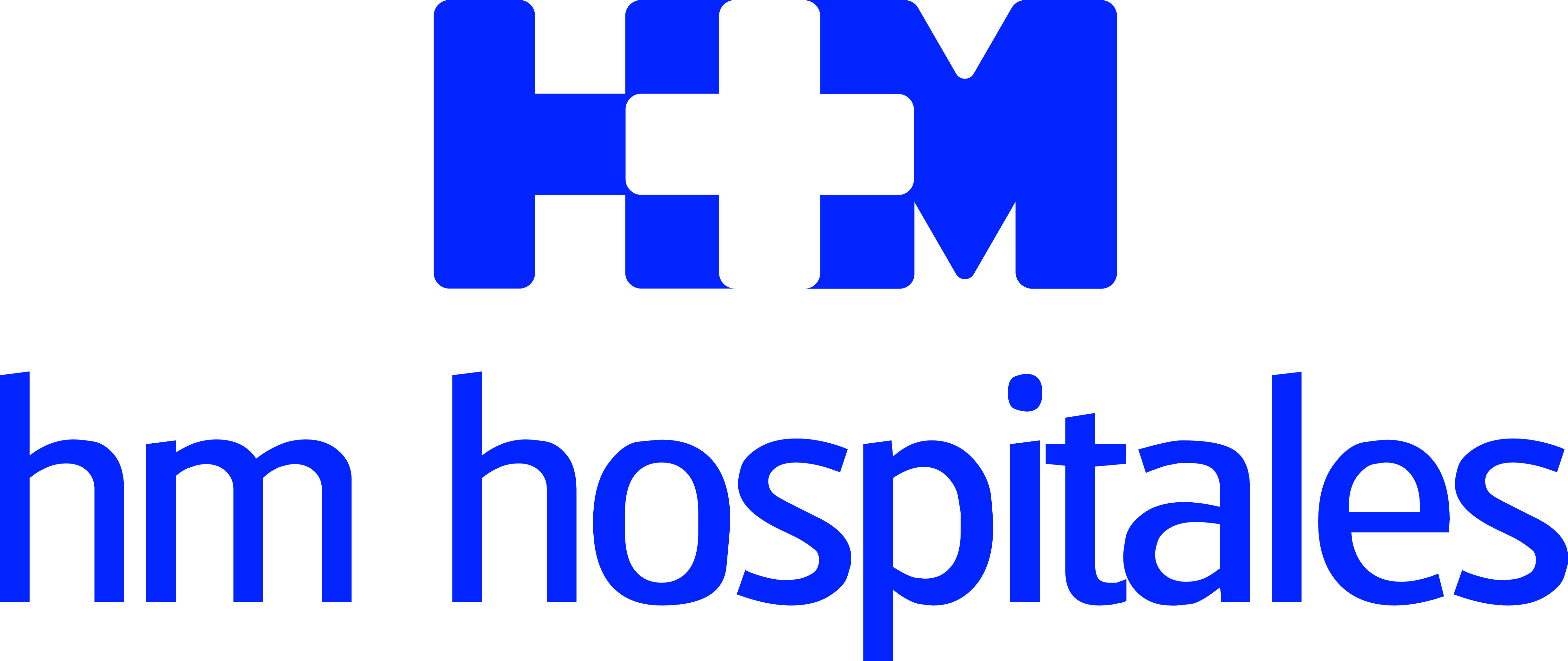 HM Hospitales y ERESA aúnan esfuerzos para la adquisición del HIFUHM CINAC SE SITÚA A LA VANGUARDIA  TECNOLÓGICA Y NEUROCIENTÍFICA CON LA ADQUISICIÓN DE TRATAMIENTO CON ULTRASONIDOS FOCAL: EL HIFU La ventaja principal del HIFU es que evita el abordaje intracraneal y consiste en aplicar en una diana de pocos milímetros, un tratamiento de ultrasonidos que provoca lesiones térmicas ablativas El HIFU está indicado para pacientes afectados de temblor esencial, si bien su aplicación principal en el futuro cercano será en la enfermedad de Parkinson y de otros trastornos neuropsiquiátricos y neurofuncionales.Madrid, 12 de febrero de 2015. En su afán por estar siempre a la vanguardia tecnológica y poder ofrecer los mejores tratamientos a sus pacientes, HM Hospitales y ERESA han adquirido el HIFU (high intensity focused ultrasound), que estará ubicado en el Centro Integral en Neurociencias A.C. HM CINAC. A través de una técnica de ultrasonido y con el diagnóstico por imagen mediante resonancia magnética -sólo compatible con una Resonancia Magnética de 3T, también disponible en HM CINAC-, este proceso consiste en aplicar en una diana de pocos milímetros, un tratamiento de ultrasonidos que genera hipertermia localizada y finalmente, ablación de la zona diana. Con esta adquisición, HM CINAC, integrado en el Hospital Universitario HM Puerta del Sur, se convierte en uno de los pocos centros europeos en donde se puede realizar este tratamiento. De hecho, España es el segundo país en Europa, junto con Suiza, que posee el HIFU. El Dr. Juan Abarca Cidón, director general de HM Hospitales, declara que adquirir el HIFU junto con ERESA significa volver a ser líderes en España en incorporar las técnicas más novedosas, siempre en beneficio de los pacientes: “El HIFU es el primer sistema en España destinado al tratamiento de trastornos neurofuncionales. Estar a la vanguardia técnica y tecnológica es la garantía de conseguir que tanto nuestros pacientes como nuestros profesionales obtengan los mejores resultados posibles. La adquisición del HIFU junto al PET-Resonancia Magnética, añade al HM CINAC herramientas de estudio y tratamiento, ampliando así la capacidad investigadora y terapéutica de este Centro de Neurociencias clínicas y básica, en su empeño por convertirse  en un referente de primer nivel en el diagnóstico y tratamiento de enfermedades neurodegenerativas y neuro-psiquiátricas.La Consejera Delegada de ERESA, Marta Saus Cano, declara que para ERESA supone un objetivo prioritario trabajar por la salud de la población potenciando proyectos que supongan innovación, que aporten valor diferencial y que sean capaces de  mejorar la vida de las personas. “Por ello,  junto a HM Hospitales vamos a poner en marcha una técnica pionera, no invasiva, eficaz en cuanto a resultados, que minimiza los riesgos y efectos secundarios propios de alguna de las actuales alternativas terapéuticas consiguiendo, además, una reducción de los costes sanitarios”, añade. “Por otra parte, su ubicación en HM CINAC es estratégica para desarrollar todo el potencial de esta nueva tecnología. El emprender esta iniciativa de la mano de un grupo de prestigio como HM Hospitales supone para nosotros una gran satisfacción", concluye Marta Saus.Indicaciones del HIFUEl HIFU está indicado para pacientes afectados de temblor esencial y otros temblores susceptibles de tratamiento con cirugía del tálamo, si bien su aplicación principal en el futuro cercano será en la enfermedad de Parkinson y posiblemente en tumores cerebrales, dolor crónico, neuralgia de trigémino, algunos trastornos neuropsiquiátricos, etc.Actualmente, en este tipo de pacientes cuando fracasa el tratamiento médico se realiza tratamiento con estimulación cerebral profunda, es decir, una cirugía craneal en la que se introducen unos electrodos en el cerebro y éstos se conectan a un generador. De esta forma se estimula un área cerebral y se anula el temblor del paciente. Se trata de un procedimiento invasivo y que supone un elevado coste sanitario. En este sentido, la ventaja principal que aporta el HIFU es que no hace falta realizar ningún abordaje intracraneal. Durante el tratamiento se puede observar si la diana y el efecto son los adecuados, al mismo tiempo que se pueden realizar correcciones para mejorar la efectividad y reducir efectos adversos antes de producir la ablación focal del tejido. HM HospitalesHM Hospitales está formado por diferentes hospitales médico-quirúrgicos privados, entre los que se incluyen el Hospital Universitario HM Madrid, el Hospital Universitario HM Montepríncipe, el Centro Integral de Enfermedades Cardiovasculares HM CIEC, el Hospital Universitario HM Torrelodones, el Hospital Universitario HM Sanchinarro, el Centro Integral Oncológico Clara Campal HM CIOCC, el Hospital Universitario HM Nuevo Belén, el Hospital Universitario HM Puerta del Sur y el Centro Integral en Neurociencias A.C. HM CINAC, todos ellos con la mayor cualificación técnica y humana. En 2014 se integran, además, el Grupo Hospitalario Modelo, referencia indiscutible en A Coruña y en Galicia, formado por el Hospital HM Modelo y la Maternidad HM Belén, y el Instituto Médico Integral HM IMI Toledo.Basado en un Decálogo y en el Juramento Hipocrático, dirigido por médicos y con el objetivo de ofrecer una medicina de calidad, basada en la asistencia, docencia e investigación, los diferentes centros de HM Hospitales se han dotado con una tecnología de vanguardia y cuentan con el personal mejor cualificado y más humano.Todos los centros de HM Hospitales funcionan de forma integrada. Para ello, existe una estructura corporativa con servicios centralizados, así como diferentes herramientas informáticas de gestión integral. Esto permite una actuación complementaria y sinérgica de estructuras, servicios y equipamientos, con el máximo aprovechamiento de los recursos tecnológicos y humanos.Más información: www.hmhospitales.comERESAERESA Grupo Médico, es una organización cuya misión consiste en poner a disposición del Sistema Sanitario, público y privado, medios diagnósticos de alta tecnología basados en la imagen, técnicas y terapias de Medicina Nuclear y tratamientos en Oncología Radioterápica, de alta calidad asistencial y con la máxima profesionalidad, respeto y eficacia. Mejorar la atención de los pacientes, prestando un servicio orientado hacia su máxima satisfacción, compatible con la optimización de la atención diagnóstico-terapéutica, tratamiento radioterápico y diagnóstico-tratamiento en Medicina Nuclear.ERESA ha internalizado sus servicios de diagnóstico por la imagen, radioterapia y medicina nuclear en un total de 11 hospitales de la red sanitaria de la Comunidad Valenciana. Gestiona en Madrid, los servicios de radiodiagnóstico de 2 hospitales privados y es socio de la empresa iTAC: Instituto de técnicas avanzadas contra el cáncer. A estas instalaciones, se suma 1 centro de apoyo, situado en la sede central en Valencia y equipado con la tecnología más avanzada en radiodiagnóstico recientemente transformado en un Centro Médico Quirúrgico. -En Cataluña, CETIR dispone de 5 centros propios de medicina nuclear y 8 centros de radiodiagnóstico, además está como sociedad participada en dos centros de Medicina Nuclear y uno de Radiodiagnóstico.Más información: www.eresa.comPara más información:DPTO. DE COMUNICACIÓN DE HM HOSPITALESMaría RomeroTel.: 91 216 00 50 / Móvil: 667 184 600E-mail: mromero@hmhospitales.com